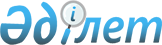 Сандықтау аудандық мәслихатының 2017 жылғы 25 желтоқсандағы № 17/7 "2018-2020 жылдарға арналған ауылдық округінің бюджеті туралы" шешіміне өзгерістер енгізу туралыАқмола облысы Сандықтау аудандық мәслихатының 2018 жылғы 28 наурыздағы № 18/4 шешімі. Ақмола облысының Әділет департаментінде 2018 жылғы 11 сәуірде № 6539 болып тіркелді
      РҚАО-ның ескертпесі.

      Құжаттың мәтінінде түпнұсқаның пунктуациясы мен орфографиясы сақталған.
      Қазақстан Республикасының 2008 жылғы 4 желтоқсандағы Бюджет кодексінің 106 бабына, Қазақстан Республикасының 2001 жылғы 23 қаңтардағы "Қазақстан Республикасындағы жергілікті мемлекеттік басқару және өзін-өзі басқару туралы" Заңының 6 бабының 1 тармағы 1) тармақшасына сәйкес, Сандықтау аудандық мәслихаты ШЕШІМ ҚАБЫЛДАДЫ:
      1. Сандықтау аудандық мәслихатының 2017 жылғы 25 желтоқсандағы № 17/7 "2018–2020 жылдарға арналған ауылдық округінің бюджеті туралы" (Нормативтік құқықтық актілерді мемлекеттік тіркеу тізілімінде № 6313 тіркелген, 2018 жылдың 16 қаңтарында Қазақстан Республикасы нормативтік құқықтық актілерінің электрондық түрдегі эталондық бақылау банкінде жарияланған) шешіміне келесі өзгерістер енгізілсін:
      1 тармақ жаңа редакцияда баяндалсын:
      "1. 2018–2020 жылдарға арналған Балкашин ауылдық округінің бюджеті тиісінше, 1, 2 және 3 қосымшаларға сәйкес, оның ішінде 2018 жылға арналған бюджеті келесі көлемдерде бекітілсін:
      1) кірістер – 136 397,0 мың теңге, оның ішінде:
      салықтық түсімдер – 43 435,0 мың теңге;
      салықтық емес түсімдер – 659,0 мың теңге;
      негізгі капиталды сатудан түсетін түсімдер – 0,0 мың теңге; трансферттер түсімі – 92 303,0 мың теңге;
      2) шығындар – 137 002,4 мың теңге;
      3) қаржы активтерімен операциялар бойынша сальдо – 0,0 мың теңге, оның ішінде:
      қаржы активтерін сатып алу – 0,0 мың теңге;
      мемлекеттің қаржы активтерін сатудан түсетін түсімдер – 0,0 мың теңге;
      4) бюджет тапшылығы (профициті) – - 605,4 мың теңге;
      5) бюджет тапшылығын қаржыландыру (профицитін пайдалану) – 605,4 мың теңге".
      жоғарыда аталған шешімнің 1 қосымшасы осы шешімнің қосымшасына сәйкес жаңа редакцияда баяндалсын.
      2. Осы шешім Ақмола облысының Әділет департаментінде мемлекеттік тіркелген күнінен бастап күшіне енеді және 2018 жылдың 1 қаңтарынан бастап қолданысқа енгізіледі.
      "КЕЛІСІЛДІ"
      2018 жылғы 28 наурыз 2018 жылға арналған Балкашино ауылдық округінің бюджет
					© 2012. Қазақстан Республикасы Әділет министрлігінің «Қазақстан Республикасының Заңнама және құқықтық ақпарат институты» ШЖҚ РМК
				
      Аудандық мәслихат
сессиясының төрағасы

А.Белуха

      Аудандық мәслихат
хатшысы

С.Клюшников

      Сандықтау ауданының
әкімі

А.Исмағамбетов
Сандықтау аудандық мәслихатының 2018 жылғы
28 наурыздағы № 18/4 шешіміне
1 қосымшаСандықтау аудандық
мәслихатының
2017 жылғы 25 желтоқсандағы
№ 17/7 шешіміне
1 қосымша
Санат
Санат
Санат
Санат
Сома мың теңге
Сыныбы
Сыныбы
Сыныбы
Сома мың теңге
Кіші сыныбы
Кіші сыныбы
Сома мың теңге
Атауы
Атауы
Сома мың теңге
1
2
3
4
5
I. Кірістер
136 397,0
1
Салықтық түсімдер
43 435,0
01
Табыс салығы
16 712,0
2
Жеке табыс салығы
16 712,0
04
Меншікке салынатын салықтар
26 723,0
1
Мүлікке салынатын салықтар
526,0
3
Жер салығы
1 313,0
4
Көлік құралдарына салынатын салық
24 884,0
2
Салықтық емес түсімдер
659,0
01
Мемлекеттік меншіктен түсетін кірістер
659,0
5
Мемлекет меншігіндегі мүлікті жалға беруден түсетін кірістер
659,0
4
Трансферттер түсімі
92 303,0
02
Мемлекеттік басқарудың жоғары тұрған органдарынан түсетін трансферттер
92 303,0
3
Аудандардан (облыстық маңызы бар қала) трансферттер
92 303,0
Функционалдық топ 
Функционалдық топ 
Функционалдық топ 
Функционалдық топ 
Сома
Бюджеттік бағдарламалардың әкімшісі 
Бюджеттік бағдарламалардың әкімшісі 
Бюджеттік бағдарламалардың әкімшісі 
Сома
Бағдарлама
Бағдарлама
Сома
Атауы
1
2
3
4
5
II. Шығындар
137 002,4
01
Жалпы сипаттағы мемлекеттік қызметтер 
23 553,3
124
Аудандық маңызы бар қала, ауыл, кент, ауылдық округ әкімінің аппараты 
23 553,3
001
Аудандық маңызы бар қала, ауыл, кент, ауылдық округ әкімінің қызметін қамтамасыз ету жөніндегі қызметтер
23 553,3
04
Білім беру
93 125,7
124
Аудандық маңызы бар қала, ауыл, кент, ауылдық округ әкімінің аппараты 
93 125,7
004
Мектепке дейінгі тәрбиелеу және оқыту және мектепке дейінгі тәрбиелеу және оқыту ұйымдарында медициналық қызмет көрсетуді ұйымдастыру
91 692,0
005
Ауылдық жерлерде оқушыларды жақын жердегі мектепке дейін тегін алып баруды және одан алып кайтуды ұйымдастыру
1 433,7
07
Тұрғын үй-коммуналдық шаруашылық
14 768,4
124
Аудандық маңызы бар қала, ауыл, кент, ауылдық округ әкімінің аппараты 
14 768,4
008
Елді мекендердегі көшелерді жарықтандыру
5 520,4
009
Елді мекендердің санитариясын қамтамасыз ету
3 628,0
010
Жерлеу орындарын ұстау және туыстары жоқ адамдарды жерлеу
80,0
011
Елді мекендерді абаттандыру мен көгалдандыру
5 540,0
13
Басқалар
5 555,0
124
Аудандық маңызы бар қала, ауыл, кент, ауылдық округ әкімінің аппараты 
5 555,0
040
Өңірлерді дамытудың 2020 жылға дейінгі бағдарламасы шеңберінде өңірлерді экономикалық дамытуға жәрдемдесу бойынша шараларды іске асыруға
5 555,0
IV. Қаржы активтерімен операциялар бойынша сальдо 
0,0
Қаржы активтерін сатып алу
0,0
065
Заңды тұлғалардың жарғылық капиталын қалыптастыру немесе ұлғайту
0,0
6
Мемлекеттің қаржы активтерін сатудан түсетін түсімдер
0,0
01
Мемлекеттің қаржы активтерін сатудан түсетін түсімдер
0,0
1
Қаржы активтерін ел ішінде сатудан түсетін түсімдер
V. Бюджет тапшылығы (профициті)
-605,4
VI. Бюджет тапшылығын қаржыландыру (профицитін пайдалану) 
605,4
01
Бюджет қаражаты қалдықтары
605,4
1
Бюджет қаражатының бос қалдықтары
605,4